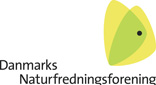                                                                         Bestyrelsen, Vejle afdeling, 22. april 2021                Årsberetning 2020Velkommen til årsmødet 2020 i Danmarks Naturfredningsforening  i Vejle Kommune.Årsmødet 2020 skulle være afholdt i november 2020, men på grund af Covid-19 blev det udsat.Vi afholder det nu som et udendørs møde i de smukke arealer ved Haraldskær. Årsmødet for 2021 er planlagt afholdt i Bygningen 11.11.2021.DN har på landsplan ca. 130.000 medlemmer. I Vejle Kommune har vi pr. 8.4 i år 1.910 medlemmer, hvilket er en smule færre, end vi havde i oktober 2019, hvor vi var 1.978 medlemmer.DN Vejle har fortsat en bestyrelse på 9 medlemmer, men ingen suppleanter. Ole Jespersen måtte pga. sygdom udtræde af bestyrelsen i 2020. Bodil Asmund, der var suppleant, indtrådte i bestyrelsen. I januar 2020 døde Ole. Ole havde i mange år været et dedikeret medlem af vores bestyrelse og tidligere formand for den daværende lokalkomite i Børkop Kommune. I Jelling er der fortsat en lokalgruppe på 6 medlemmer. Herudover har bestyrelsen knyttet flere ad hoc medlemmer til løsning af specifikke opgaver. Vi er aktive medspillere i den offentlige planlægning i forbindelse med en lang række forskellige sagsområder. Vi udarbejder talrige høringssvar, hvoraf nogle medfører ændringer i f. eks. planer og strategier. Overordnet arbejder vi for et bæredygtigt samfund med en rig og mangfoldig natur, et smukt varieret landskab og et sundt miljø.Vi er naturens øjne og stemme i kommunen. Vi gennemser samtlige planer og tilladelser fra myndighederne. Bliver vi opmærksomme på forhold i kommunen, der er i strid med lovgivningen, for eks.  naturbeskyttelsesloven, ofte §3, der omhandler beskyttet natur, og §15, der omhandler strandbeskyttelseslinjen,  anmelder vi disse forhold til de relevante myndigheder. Hvis vi skønner, at en tilladelse vil betyde en væsentlig forringelse af natur, landskab eller miljø, og hvis vi mener, at en afgørelse strider mod den gældende lovgivning, anker vi sagen til Miljø- og Fødevareklagenævnet eller Planklagenævnet. I mange af sagerne har klagenævnene givet os medhold. Overordnet vinder DN på landsplan 63% af de indsendte klagesager.Vi er repræsenteret i Miljøforum samt bestyrelsen og rådet for Vejle Ådal og Vejle Fjord, herunder Sund Vejle Fjord. Herudover har vi været repræsenteret i de vandråd, der har rådgivet  kommunerne ved udarbejdelse af vandområdeplanerne for 2021-2027. Vandområdeplanerne er samlet en plan for at forbedre det danske vandmiljø. De skal sikre renere vand i Danmarks kystvande, søer og vandløb i overensstemmelse med EU´s vandrammedirektiv. Vores miljøminister har orienteret folketinget om, at offentliggørelse og høring af udkast til vandområdeplanen 2021 – 2027 er forsinket, pga. at landbrugets grønne omstilling ikke er forhandlet på plads.Efterfølgende årsberetning er på ingen måde komplet for bestyrelsens arbejde i det forløbne år, men giver et billede af noget af det, som vi har beskæftiget os med i 2020 og foråret 2021..FredningerSom nævnt i tidligere årsberetninger er Vejle Kommune beriget med 16 større fredede områder, der alle er landskabsfredninger, og hvor de største f.eks. fredningen omkring Rørbæk Sø, Hærvejen og Gudenåens Kilder dækker et areal på ca. 2.100 hektar og Nybjerg Mølle fredningen ca. 1000 ha. Andre større fredninger er Tirsbæk- og Ulbækhusfredningerne samt Randbøl Hede og Rands Fjord, som vi deler med henholdsvis Billund og Fredericia Kommune, og ikke at forglemme Højen Bæk og Grejs Ådal.  Herudover er en række små lokaliteter berørt af fredningsdeklarationer, og endelig er samtlige kirker i landdistrikterne omgivet af mindre fredninger (Exner), hvis formål er at sikre indsigt til og udsigt fra kirkerne.Vi har siden årsmødet i november 2019 skrevet høringssvar på 16 ansøgninger til dispensation af projekter i de fredede områder og herunder deltaget i 3 besigtigelser med fredningsnævnet. Et par af sagerne er endnu ikke afsluttede. I de afsluttede sager har der i næsten i alle tilfælde været overensstemmelse mellem DNs anbefaling til fredningsnævnet og fredningsnævnets afgørelse. Vi anbefaler aldrig en dispensation, hvis det ansøgte projekt er i strid med fredningens overordnede formål.Fredning af Vejle Ådal fra Vingsted i øst til Slotsbjergvej i vest.I både årsberetningen for 2017, 2018 og 2019 omtalte vi fredningsforslaget for dele af Vejle Ådal.Fredningen af Vejle Ådal fra Vingstedcentret i øst til Spjarupvej og Slotsbjergvej i vest er nu ved at være en realitet.Fredningsnævnet for Sydjylland, nordlig del traf 8.3.2021 den endelige afgørelse for fredning af et område på knap 847 ha strækkende sig fra Vingstedcentret i øst  til Spjarupvej og Slotsbjergvej i vest, hvor den nye fredning grænser op til den nuværende Nybjerg Mølle fredning, der har et areal på 1025 ha.I DN glæder vi os over afgørelsen, der ikke kom som en overraskelse, idet fredningsnævnet allerede i november 2018 fremsendte et orienteringsbrev, hvor nævnet meddelte, at de havde besluttet at tage DN´s reviderede forslag til følge med visse ændringer.Fredningsnævnet pointerer, at Vejle Ådal er et stort sammenhængende uforstyrret landskab og naturområde af høj kvalitet. Ådalen er derfor en vigtig og nationalt værdifuld lokalitet. Formålet med fredningen er dels at sikre ådalen som et større, sammenhængende landskabsområde sammen med arealerne omkring Nybjerg Mølle, dels at bevare de landskabelige, naturmæssige, geologiske og kulturhistoriske værdier. Videre anfører fredningsnævnet i sin afgørelse, at sikring af ådalen som et nærområde af stor rekreativ værdi og som et enestående istidslandskab kun kan ske gennem en fredning, som alene kan ændres eller ophæves, hvis tungtvejende samfundsmæssige hensyn gør sig gældende, frem for en bevarende lokalplan, som vil kunne ændres af kommunen ved en ny lokalplan og ved dispensationer.Fredningsnævnet har fastsat erstatningerne til lodsejerne til 2.628.517 kr. Da den samlede erstatning overstiger 500.000 kr., skal afgørelsen forelægges Miljø- og FødevareklagenævnetDN forventer, at flere lodsejere og Vejle Kommune vil indbringe afgørelsen for Miljø- og Fødevareklagenævnet, som senest efter 2 år skal træffe en afgørelse.Tilladelser efter § 35 i planloven – såkaldte landzonetilladelserVejle Kommune giver en lang række landzonetilladelser for byggerier i det åbne land, og DN får fremsendt alle disse afgørelser til orientering. De fleste er uproblematiske. Såfremt vi finder, at afgørelsen er problematisk, har vi mulighed for at påklage afgørelsen til Planklagenævnet.Vi omtalte i årsberetningen for 2019 et par sager om landzonetilladelser til fritliggende gyllebeholdere i det åbne land uden tilknytning til andre landbrugsbygninger, hvor vi i begge tilfælde påklagede landzonetilladelserne. I den ene tilfælde blev tilladelsen trukket tilbage, i det andet tilfælde gav klagenævnet DN medhold og hjemviste sagen til fornyet behandling i kommunen. Kommunen udarbejdede en ny landzonetilladelse, ikke meget forskellig fra den første, hvorfor vi også påklagede denne, og igen gav klagenævnet os medhold.Hvordan sagen vil ende ved vi ikke. DN har været i dialog med ansøger, der nu søger om at få sagen genoptaget ved klagenævnet.I vores årsberetning for 2019 omtalte vi ligeledes en landzonetilladelse til opsætning af lysmaster ved en privat ridebane i det åbne land. Vi vurderede, at lysmasterne specielt i vinterhalvåret ville udgøre et forstyrrende element i landskabsoplevelsen og skabe lysforurening. Vi påklagede landzonetilladelsen. Vi påklagede landzonetilladelsen. Klagenævnet gav os medhold og ændrede kommunens tilladelse til et afslag.Igen i 2020 har Vejle Kommune givet en landzonetilladelse til opsætning af lysmaster ved en privat ridebane i det åbne land. Igen påklagede vi afgørelsen til planklagenævnet, op igen gav klagenævnet os medhold og ændrede kommunens tilladelse til et afslag. Nævnet vurderede, at lysmasterne ville medføre en ikke ubetydelig påvirkning af omgivelserne og lagde ligeledes vægt på, at en tilladelse ville kunne danne uønsket præcedens.Og endnu en sag om en ridebane. I 2020 gav kommunen landzonetilladelse til privat ridebane i et bevaringsværdigt landskab ved Vejle Ådal. Bevaringsværdige landskaber skal som en hovedregel friholdes for byggeri og anlæg, der forringer de visuelle og oplevelsesmæssige værdier. Vi besigtigede området og kunne konstatere, at ridebanen allerede var etableret med store terrænændringer og fremstod som et fremmedelement i det kuperede landskab. Vi har påklaget landzonetilladelsen, men sagen er endnu ikke afgjort.RåstofgravningNår værdier som grus og sten er hentet på et område, der har været agerjord, blev området som oftest tidligere reetableret til dyrkning. Området blev planet ud med muldjord og agerjorden blev gjort dyrkbar igen. Der er i dag en større bevidsthed om, at sådanne ”ødelagte” områder i stedet kan få en meget stor naturværdi – give større biodiversitet og bedre de rekreative muligheder, hvis det kuperede og næringsfattige landskab fastholdes.I Jerlev Grusgravs nordvestlige del er det lykkedes at blive enige om at lade den sidste del blive til gavn for natur og rekreation, et initiativ i samarbejde med DK Råstof ApS, Ødsted-Jerlev Lokalråd, DN-Vejle, Vejle Kommune og Region Syddanmark, der sluttelig skal godkende projektet.Regionerne styrer råstofgravning. Råstofplan for Region Syddanmark 2020 har været i høring fra 1.2.2021-28.3.2021. Planen ser fornuftig ud og vi hæfter os ved, at det i planen er anført ”Regionen vil i forbindelse med efterbehandling af råstofgravene så vidt muligt bidrage til at levesteder for planter og dyr forbedres ved efterbehandlingen.  DN-Vejle fremsendte i februar 2021 fremsendt et høringssvar, hvor vi på mange måder bifalder planen, men har en række forslag til forbedringer.Det bliver spændende at se den endelige plan i lyset af, at Danske Regioner i begyndelsen af april i år udtalte, at gamle råstofgrave rummer et unikt potentiale for at skabe grønne oaser til gavn for mennesker, planter og dyr, og at man fremover skal stille krav om, at områderne i alle tilfælde forvandles til naturområder.Vejle Kommunes Spildevandsplan 2020 – 2028Forslag til spildevandsplanen var i efteråret 2020 i høring. DN-Vejle fremsendte et høringssvar, hvor vi overordnet fandt planen fornuftig og så bredtskuende, at den ud over at omhandle håndteringen af spildevand og regnvand også har som mål, hvor det er muligt, at medtænke mere forskønnende og rekreative formål. Vi havde dog enkelte kritiske bemærkninger. Vi ønskede, at det af planen skal fremgå, hvor stort bidraget til Vejle Fjord, der er slutrecipient for det meste vand i Vejle Kommune, er af næringsstoffer, miljøfremmede stoffer og bakterier mm. samt fra utilsigtede overløb ved kraftigt regnvejr sammenlignet med bidraget fra andre kilder.Det var derfor glædeligt, at Vejle Kommune i december 2020 takkede for vores høringssvar og oplyste, at den endelige Spildevandsplan, der blev vedtaget 9.12.2020, indeholder et lagkagediagram, der klart viser kvælstofbelastningen fra forskellige kilder.  Landbrugsbidraget og det generelle baggrundsbidrag står for 82%. Resten kommer fra punktkilder som renseanlæg og regnbetingede udledninger. Udledningen fra industri og spredt bebyggelse er forsvindende lille.Bjerlev HedeI årsberetningerne  fra 2018 og 2019 blev Danmarks Naturfonds køb af matrikel 56b på Bjerlev Hede omtalt i detaljer. Matriklen har et areal på ca. 6,5 ha og det endelige køb blev stadfæstet i 2020.Bjerlev Hede er et af kommunens fine naturområder og rummer talrige sjældne planter og insekter, der ikke vil overleve, såfremt området springer i skov. Hovedparten af Bjerlev Hede blev tilplantet efter 1910. Matr. nr. 56b består af hede, hedekær og 3 søer, men en del af området var sprunget i skov med bevoksning af nål og birk, hvorfor der var behov for en større trærydning for at genskabe den lysåbne natur. Denne rydning blev næsten færdiggjort i 2019, men der resterede enkelte større nåletræer og der er fortsat nye nåletræer og specielt birk, der skyder op. Hele matriklen er hegnet med 3 tråde, takket være Vejle Kommune.Arealet vil i første omgang blive afgræsset med får.  DN-Vejle har tilbudt naturfonden at bistå med fortsat rydning af uønsket opvækst, ligesom der vil være behov for at holde bevoksningen nede langs det elektriske hegn. Vi har derfor både i efteråret 2020 og hen over vinteren flere gange været på Bjerlev Hede med motorsav og ørnenæb.Naturfonden planlægger at anlægge en mindre parkeringsplads ved naturarealet, ligesom der vil blive opsat en diskret informationstavle med informationsfoldere, som DN Vejle har skrevet oplæg til.Hasselmus og BirkemusVi har i flere år haft redekasser oppe forskellige steder i kommunen, for at afklare om Hasselmusen stadig findes i Vejle Kommune. Endnu er det ikke lykkedes os at finde sikre spor af Hasselmusen. Vi vil i 2021 fortsætte med at lede efter den, men også Birkemusen. Julie Dahl Møller har udviklet en såkaldt kamerafælde, der er meget effektiv i at detektere, når der komme en eventuel Birkemus eller Hasselmus forbi. DN-Vejle påtænker at anskaffe nogle af disse kameraer, så vi fremover kan få bedre oplysninger om disse herlige små dyr.Vores Vilde VejleAldrig før i menneskehedens historie har vi udryddet klodens planter og dy så hurtigt som nu. Det er derfor glædeligt, at Vejle Kommune er med i konkurrencen om at blive Danmarks vildeste kommune. DN-Vejle har mange gange påpeget den fattige natur, som de store kommunale og private græsarealer, der nidkært bliver slået, udgør.Det er ikke en simpel opgave at ændre disse græsarealer til områder med stor biodiversitet. Det kræver bl.a., at man anskaffer de relevante frø og meget gerne fra lokalt voksende planter.DN-Vejle arbejder aktivt for dette. Frøfirmaet Trifolium vil forsøge at avle nogle af de ønskede frøtyper og måske kan der på sigt komme kontakt til skoler og andre institutioner om at samle frø.Et lokalt firma i Vinding er meget interesseret i at ændre et stort kedeligt græsareal til en blomstrende eng.TureAntallet af afholdte ture i 2020 har været stærkt begrænset pga. Covid-19. Det blev til 2 afholdte svampeture, der begge som tidligere havde mange deltagere. Både medlemmer og ikke-medlemmer er velkomne12.9.2020 var der svampetur i Jelling Skov. Der var meget få svampe, men heldigvis var både fluesvampe og rørhatte fremme. Der blev fundet den giftige Rød Fluesvamp og de dødeligt giftige Grøn- og Snehvid Fluesvamp, men også de gode spisesvampe Punktstokket- og Brunstokket Rørhat samt den fremragende spisesvamp Spiselig Rørhat.20.9.2020 afholdte vi familiesvampetur i Gødding Skov. Her blev der fundet rigtig mange svampe til glæde for de mange børn og voksne. Lars Kromann-Larsen afsluttede traditionen tro dagen med en grundig gennemgang af de svampe, som vi havde fundet.NyhedsbreveDN-Vejle udsender hver 3. måned et nyhedsbrev, hvor vi fortæller om vores arbejde, ture og arrangementer samt aktuelle historier fra Vejle Kommunes natur. Alle nyhedsbrevene kan ses på vores hjemmeside på internettet og herudover sendes de til de af vore medlemmer, hvor vi har en e-mail adresse. I 2020 er der således udsendt nyhedsbreve i januar, april, juli og oktober, og i 2021 er det allerede blevet til 2 nyhedsbreve, hvor vi i det sidste fortalte om fredningen af Vejle Ådal og et par almindelige fugle, som man sjældent ser, nemlig Vandrikse og Skovsneppen, hvor sidstnævnte var blevet en havefugl.TakOg til slut en tak for samarbejdet til politikere i Vejle Kommune og de mange dygtige medarbejdere i forvaltningen, og til Vejle Amts Folkeblad, der jævnligt skriver om forhold, der relaterer sig til naturen i Vejle Kommune.På vegne af afdelingsbestyrelsenUffe  D. Rømer, Formand  DN-VejleBestyrelsen for DN – Vejle, Klokkeager 20, 7120 Vejle Øst  50 57 16 27  ufferomer@gmail.com; dnvejle-sager@dn.dk 